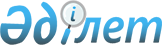 Степногорск қалалық мәслихатының кейбір шешімдерінің күші жойылды деп тану туралыАқмола облысы Степногорск қалалық мәслихатының 2022 жылғы 13 мамырдағы № 7С-14/7 шешімі. Қазақстан Республикасының Әділет министрлігінде 2022 жылғы 23 мамырда № 28168 болып тіркелді
      "Құқықтық актілер туралы" Қазақстан Республикасы Заңының 27-бабына сәйкес, Степногорск қалалық мәслихаты ШЕШТІ:
      1. Осы шешімнің қосымшасына сәйкес, Степногорск қалалық мәслихатының кейбір шешімдерінің күші жойылды деп танылсын.
      2. Осы шешім алғашқы ресми жарияланған күнінен кейін күнтізбелік он күн өткен соң қолданысқа енгізіледі. Степногорск қалалық мәслихатының күші жойылды деп танылған шешімдерінің тізбесі
      1. Степногорск қалалық мәслихатының "Ұлы Отан соғысының қатысушыларына, мүгедектеріне материалдық көмек көрсету бойынша қосымша шаралар белгілеу туралы" 2013 жылғы 24 желтоқсандағы № 5С-25/7 шешімі (Нормативтік құқықтық актілерді мемлекеттік тіркеу тізілімінде № 3970 болып тіркелген).
      2. Степногорск қалалық мәслихатының "Степногорск қалалық мәслихатының 2013 жылғы 24 желтоқсандағы № 5С-25/7 "Ұлы Отан соғысының қатысушыларына, мүгедектеріне материалдық көмек көрсету бойынша қосымша шаралар белгілеу туралы" шешіміне өзгеріс енгізу туралы" 2015 жылғы 17 ақпандағы № 5С-36/4 шешімі (Нормативтік құқықтық актілерді мемлекеттік тіркеу тізілімінде № 4694 болып тіркелген).
      3. Степногорск қалалық мәслихатының "Степногорск қалалық мәслихатының 2013 жылғы 24 желтоқсандағы № 5С-25/7 "Ұлы Отан соғысының қатысушыларына, мүгедектеріне материалдық көмек көрсету бойынша қосымша шаралар белгілеу туралы" шешіміне өзгеріс енгізу туралы" 2016 жылғы 30 маусымдағы № 6С-6/4 шешімі (Нормативтік құқықтық актілерді мемлекеттік тіркеу тізілімінде № 5476 болып тіркелген).
      4. Степногорск қалалық мәслихатының "Степногорск қалалық мәслихатының 2013 жылғы 24 желтоқсандағы № 5С-25/7 "Ұлы Отан соғысының қатысушыларына, мүгедектеріне материалдық көмек көрсету бойынша қосымша шаралар белгілеу туралы" шешіміне өзгеріс енгізу туралы" 2016 жылғы 25 тамыздағы № 6С-8/3 шешімі (Нормативтік құқықтық актілерді мемлекеттік тіркеу тізілімінде № 5539 болып тіркелген).
      5. Степногорск қалалық мәслихатының "Степногорск қалалық мәслихатының 2013 жылғы 24 желтоқсандағы № 5С-25/7 "Ұлы Отан соғысының қатысушыларына, мүгедектеріне материалдық көмек көрсету бойынша қосымша шаралар белгілеу туралы" шешіміне өзгеріс енгізу туралы" 2018 жылғы 3 сәуірдегі № 6С-26/3 шешімі (Нормативтік құқықтық актілерді мемлекеттік тіркеу тізілімінде № 6541 болып тіркелген).
					© 2012. Қазақстан Республикасы Әділет министрлігінің «Қазақстан Республикасының Заңнама және құқықтық ақпарат институты» ШЖҚ РМК
				
      Степногорск қалалықмәслихатының хатшысы

Х.Кабар
Степногорск қалалық мәслихатының
2022 жылғы 13 мамырдағы
№ 7С-14/7 шешіміне
қосымша